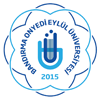     T.C.        BANDIRMA ONYEDİ EYLÜL ÜNİVERSİTESİ      GÖNEN MESLEK YÜKSEKOKULU MÜDÜRLÜĞÜ           Yüksekokulunuzun  ………………………………………. Programı ………………………… numaralı ……. Sınıf öğrencisiyim. ...../…/….. - …./…/….. tarihlerinde ekli belgedeki mazeretim nedeniyle Ara sınavlarına giremedim. Aşağıda belirttiğim derslerden mazeret sınavlarına girmek istiyorum. Bilgilerinizi ve gereğini arz ederim. 							Adı soyadı :							Tarih          :							İmza          :Adres :………………………………..………………………………………..Tel     :………………………………...Sınavlarına Giremediğim Dersler :1) …………………………………………2) …………………………………………3) …………………………………………4) …………………………………………5) …………………………………………6) …………………………………………7) …………………………………………